Practice Short Answer Question – Period 1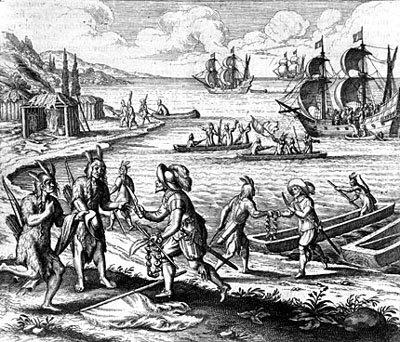 Use the image above and your knowledge of history to answer parts a, b and c.  You must answer using complete sentences. Explain the point of view in the image regarding ONE of the following:CommerceAmerican IndiansEuropean explorationExplain how ONE element of the image expresses the point of view you identified in Part A.Explain how the point of view you identified in Part A helped to shape ONE significant historical event prior to 1754.